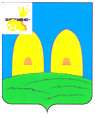 АДМИНИСТРАЦИЯПЕРЕНСКОГО СЕЛЬСКОГО ПОСЕЛЕНИЯРОСЛАВЛЬСКОГО РАЙОНА СМОЛЕНСКОЙ ОБЛАСТИП О С Т А Н О В Л Е Н И Еот 18.05.2020 №38Об     утверждении    реестра  и  схемымест          накопления              твердых коммунальных отходов на территорииПеренского       сельского     поселенияРославльского     района   Смоленской области       Руководствуясь Федеральным законом от 06.10.2003 №131-ФЗ «Об общих принципах организации местного самоуправления в Российской Федерации», в соответствии с пунктом 4 статьи 13.4. Федерального закона от 24.06.1998 №89-ФЗ «Об отходах производства и потребления», Правилами обустройства мест (площадок) накопления твердых коммунальных отходов и ведения их реестра, утвержденными постановлением Правительства Российской Федерации от 31.08.2018 №1039,Администрация Перенского сельскогопоселения Рославльского районаСмоленской областип о с т а н о в л я е т:         1. Утвердить реестр мест (площадок) накопления твердых коммунальных отходов на территории Перенского сельского поселения Рославльского района Смоленской области, согласно приложению №1.         2. Утвердить схему мест (площадок) накопления твердых коммунальных отходов на территории Перенского сельского поселения Рославльского района Смоленской области, согласно приложению №2.       3. Настоящее постановление подлежит размещению на официальном сайте Администрации Перенского сельского поселения Рославльского района Смоленской области в информационно-телекоммуникационной сети «Интернет».  4.Контроль за исполнением настоящего постановления оставляю за собой.Глава муниципального образованияПеренского сельского поселенияРославльского района Смоленской области                                      Л.Я .Шаманова